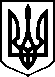 МІНІСТЕРСТВО ОХОРОНИ ЗДОРОВ’Я УКРАЇНИН А К А З28.04.2021                                                                                                                              № 833КиївПро проведення клінічнихвипробувань лікарських засобівта затвердження суттєвих поправокВідповідно до статті 7 Закону України «Про лікарські засоби», 
пункту 3.2 розділу ІІІ, пункту 2.4 глави 2 розділу Х Порядку проведення клінічних випробувань лікарських засобів та експертизи матеріалів клінічних випробувань, затвердженого наказом Міністерства охорони здоров’я України від 23 вересня 2009 року № 690, зареєстрованим в Міністерстві юстиції України 29 жовтня 2009 року за № 1010/17026 (в редакції наказу Міністерства охорони здоров’я України від 12 липня 2012 року № 523), та абзацу сорок третього підпункту  12 пункту 4 Положення про Міністерство охорони здоров’я України, затвердженого постановою Кабінету Міністрів України від 25 березня                      2015 року № 267 (в редакції постанови Кабінету Міністрів України від 24                січня 2020 року № 90), на підставі висновків експертизи матеріалів щодо проведення клінічних випробувань та внесення суттєвих поправок, наданих Державним підприємством «Державний експертний центр Міністерства охорони здоров’я України»,НАКАЗУЮ:1. Дозволити проведення клінічних випробувань згідно з додатками (додатки 1 – 8).2. Внести суттєві поправки до протоколів клінічних випробувань згідно з додатками (додатки 9 – 70).3. Відмовити у проведення клінічного випробування згідно з додатком (додаток 71).4. Контроль за виконанням цього наказу покласти на заступника Міністра з питань європейської інтеграції Іващенка І.А.Міністр                                                                                    Максим СТЕПАНОВ